Das Zoon PoliticonKlassenstufe: 7-9Lehrplanbezug: 3.1.1 Gesellschaft, 3.1.1.1 Zusammenleben in sozialen GruppenSchulart: Gemeinschaftsschule, Realschule, GymnasiumUmfang: 1 SchulstundeAlternatives Vorgehen zur selbständigen Erarbeitung:Leben in der Gesellschaft Ziele: Erarbeitung des Begriffs „zoon politicon“ (M1 / Internet)Definition „soziale Gruppe“ (M1 / Internet)Vor- und Nachteile sozialer GruppenLösung des Liegestuhlproblems (M2)Einstieg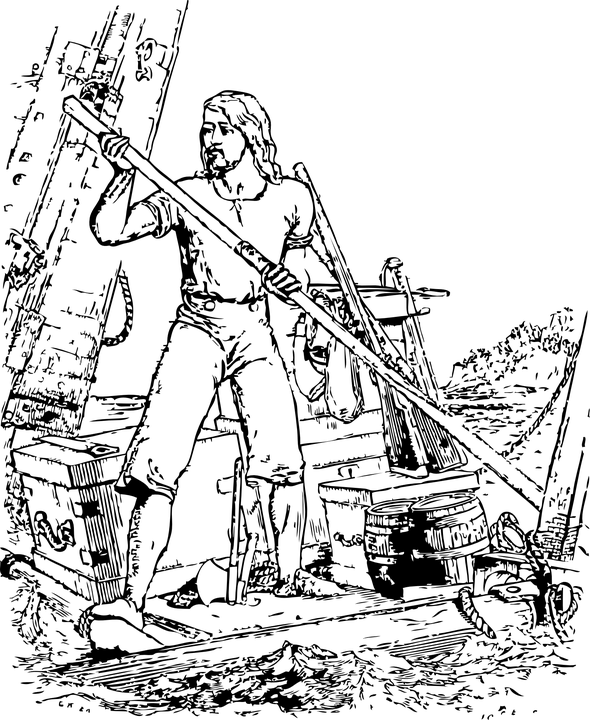 https://pixabay.com/de/robinson-crusoe-mann-insel-roman-35360/, CCOLeben in der GesellschaftM1 Aristoteles und das zoon politiconBeurteilt das Verhalten der neu dazu gekommenen Urlauber. Erklärt, wie die Passagiere den Streit beizulegen versuchen und warum sich die Reisenden an den Kapitän wenden.Würdet ihr zu einer Lösung kommen, wenn ja, zu welcher, wenn nein, warum nicht?Einstieg:Bild Robinson (siehe Folie)Beschreiben, Problem erörtern  Robinson strandete alleine auf einer Insel, muss alleine überleben, ist Gefahren ausgesetzt. Nach einiger Zeit rettet er „Freitag“ vor Kannibalen, lebt mit ihm zusammen.Hinführung und ÜberschriftBild Robinson (siehe Folie)Beschreiben, Problem erörtern  Robinson strandete alleine auf einer Insel, muss alleine überleben, ist Gefahren ausgesetzt. Nach einiger Zeit rettet er „Freitag“ vor Kannibalen, lebt mit ihm zusammen.Hinführung und ÜberschriftBild Robinson (siehe Folie)Beschreiben, Problem erörtern  Robinson strandete alleine auf einer Insel, muss alleine überleben, ist Gefahren ausgesetzt. Nach einiger Zeit rettet er „Freitag“ vor Kannibalen, lebt mit ihm zusammen.Hinführung und ÜberschriftBild Robinson (siehe Folie)Beschreiben, Problem erörtern  Robinson strandete alleine auf einer Insel, muss alleine überleben, ist Gefahren ausgesetzt. Nach einiger Zeit rettet er „Freitag“ vor Kannibalen, lebt mit ihm zusammen.Hinführung und ÜberschriftErarbeitung 1:AB, M1 lesenAB, M1 lesenAB, M1 lesenAB, M1 lesenSicherung 1:TafelAristoteles: Der Mensch kann nur in der Gemeinschaft überleben ( zoon politicon)TafelAristoteles: Der Mensch kann nur in der Gemeinschaft überleben ( zoon politicon)TafelAristoteles: Der Mensch kann nur in der Gemeinschaft überleben ( zoon politicon)TafelAristoteles: Der Mensch kann nur in der Gemeinschaft überleben ( zoon politicon)Mensch als Individuum Persönliche Freiheit IndividualismusMensch als Individuum Persönliche Freiheit IndividualismusMensch als Gemeinschaftswesen in sozialen Gruppen Aristoteles: Keiner lebt für sich allein, der Mensch sei ein „zoon politicon“ / öff. Wesen) Anpassung, Einhaltung von RegelnMensch als Gemeinschaftswesen in sozialen Gruppen Aristoteles: Keiner lebt für sich allein, der Mensch sei ein „zoon politicon“ / öff. Wesen) Anpassung, Einhaltung von RegelnKonflikteKonflikteSpäter ergänzen (Sicherung 2):Vermittlung zwischen Individuum und Gesellschaft:die soziale GruppeSpäter ergänzen (Sicherung 2):Vermittlung zwischen Individuum und Gesellschaft:die soziale GruppeSpäter ergänzen (Sicherung 2):Vermittlung zwischen Individuum und Gesellschaft:die soziale GruppeSpäter ergänzen (Sicherung 2):Vermittlung zwischen Individuum und Gesellschaft:die soziale GruppeErabeitung 2:M2 lesen, zusammenfassen, dann in Kleingruppen nach Lösungen suchen.M2 lesen, zusammenfassen, dann in Kleingruppen nach Lösungen suchen.M2 lesen, zusammenfassen, dann in Kleingruppen nach Lösungen suchen.M2 lesen, zusammenfassen, dann in Kleingruppen nach Lösungen suchen.Sicherung 2:Das Schiff als Metapher für die GesellschaftRegelung zur Verteilung der Liegestühle ist auch auf das Leben in der Gruppe und auf jede x-beliebige Situation übertragbarLösungsansätze:Kapitän vermittelt, Gruppen einigen sich auf RegelnKapitän und Bordpersonal legen die Nutzung festEs greift niemand ein, die Passagiere müssen es selbst regelnLiegestühle ohne Passagiere werden leer geräumt und frei gegebenAlle Liegen werden entfernt ( unwahrscheinlich)Erarbeitung 3:Nennt Vor- und Nachteile, wenn Menschen sich (in sozialen Gruppen) zusammenschließen!Sicherung 3:Parallel mit dem UG an der TafelVor- und Nachteile einer sozialen Gruppe:Vorteile:Vielfalt der Meinungen (Wissen), Zusammengehörigkeitsgefühl, Stärke, Freundschaft, GemeinschaftNachteile:Konkurrenz, Neid, Missgunst, Machtmissbrauch, Unterordnung, AbhängigkeitZiel einer Gesellschaft: Konflikte sollen friedlich ausgetragen werden.1510Der griechische Philosoph Aristoteles (384-322 v. Chr.), ein Schüler Platons, zählt zu den bekanntesten Philosophen und Naturforschern der Geschichte. 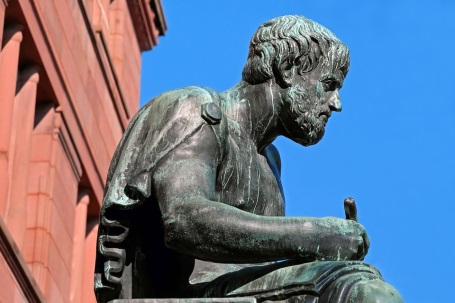 Aristoteles bezeichnete den Menschen als „zoon politikon", dieser Begriff ist ein philosophischer Fachtermininus, gleichzeitig aber ein Fremdwort im Deutschen. Der Duden bezeichnet den zoon politikon als „der Mensch als soziales, politisches Wesen“. Der Mensch ist ein geselliges Wesen, das auf die Gesellschaft angewiesen ist und nur in dieser leben kann. Die Gesellschaft ist für den Einzelnen eine Vielzahl sozialer Gruppen. Die Mitglieder haben über einen längeren Zeitraum regelmäßigen Kontakt haben gemeinsame Ziele und empfinden meist ein Zusammengehörigkeitsgefühl. MSSM2M2151015Das LiegestuhlproblemDas Kreuzfahrtschiff „Ozeano“, das für 500 Menschen ausgelegt ist, befindet sich bei strahlendem Sonnenschein auf offener See. Fast 300 Urlauber befinden sich an Bord und wollen die Sonne und ihren Urlaub in vollen Zügen genießen, am liebsten auf dem Sonnendeck am Pool.  Die Passagiere gehen höflich miteinander um, geben ihren Sonnenstuhl frei, sobald sie in die Bar oder in die Kabine gehen. Jeder ist der Meinung, man bekomme ohne weiteres wieder einen Platz, wenn man selbst zurückkehrt, da jemand anderes seinen Platz freigibt. Das Schiff nimmt schließlich weitere Passagiere auf, das Verhalten ändert sich, erste Gäste lassen Besitztümer zurück, wenn sie die Sonnenliege verlassen oder bitten ihren Liegennachbar, die Liege zu beaufsichtigen. Die Erstpassagiere und neuen Passagiere geraten in einen Konflikt. Als schließlich weitere 100 Passagiere hinzukommen, eskaliert die Situation. Diese nehmen sofort alle Liegen in Anspruch, dabei ist ihnen egal, ob die Liegen scheinbar belegt sind, weil Gegenstände auf ihnen liegen, diese werfen sie herunter. Als die Erstpassagiere zurückkommen und sehen, dass die Liegen von den „Neuen“ abgeräumt und in Beschlag genommen wurden, geraten die Gruppen in Streit. Sie schreien sich an, einige werden handgreiflich, wollen ihre Liege zurückhaben, andere laufen zum Bordpersonal und beschweren sich. Sie fordern ein Ende des Besetzens, die „Besetzer“ pochen auf ihr Recht und sagen, es sei ein Recht jeden Passagiers, eine Liege zu bekommen, man dürfe diese nicht blockieren, wenn man nicht am Platz sei.MSS